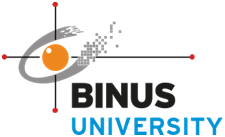 PROPOSAL PROGRAM KREATIVITAS MAHASISWAJudul Kegiatan (Maksimal 12 kata) BIDANG KEGIATAN:PKM-PENELITIANDiusulkan oleh:Nama Ketua Kelompok		NIM		Tahun MasukNama Anggota 1			NIM		Tahun MasukNama Anggota 2			NIM		Tahun MasukUNIVERSITAS BINA NUSANTARAJAKARTA2019
PENGESAHAN PROPOSAL PKM-PENELITANKota, dd – mm - 2019Daftar IsiDaftar GambarBAB 1. PENDAHULUANUraikan latar belakang atau justifikasi ilmiah disusunnya PKM-P dan permasalahan yang akan diteliti, tujuan khusus, dan urgensi (keutamaan) penelitian. Pada bab ini juga dijelaskan temuan apa yang ditargetkan serta kontribusinya terhadap ilmu pengetahuan sesuai dengan bidang ilmu pengusul/tim. Luaran yang diharapkan dan manfaat dari kegiatan juga disajikan pada bab ini.BAB 2. TINJAUAN PUSTAKATinjauan Pustaka menguraikan hasil temuan peneliti lain yang diperoleh dari pustaka acuan serta menjadi landasan disusunnya proposal PKM-P. Tinjauan Pustaka bukan kumpulan teori, namun merupakan rangkaian hasil yang sudah dikenali dan mempunyai sebuah atau beberapa alur pikir tentang terjadinya suatu peristiwa ilmiah dari suatu topik ilmiah yang akan dikaji atau diteliti (State of the Art).BAB 3. METODE PENELITIANBab ini mengungkapkan metode penelitian yang akan diterapkan disertai tahapan penelitian yang akan dilaksanakan, prosedur, luaran, indikator capaian yang terukur di setiap tahapan, teknik pengumpulan data (PKM-P yang menggunakan metode survei agar melampirkan kuisener lengkap, diletakkan setelah Lembar Daftar Pustaka dan tidak dihitung sebagai Halaman INTI) dan analisis data, cara penafsiran, dan penyimpulan hasil penelitian.BAB 4. BIAYA DAN JADWAL KEGIATAN4.1 	Anggaran BiayaTabel 4.1 Format Ringkasan Anggaran Biaya PKM-P4.2 	Jadwal KegiatanTabel 4.2 Format Jadwal KegiatanDaftar PustakaDaftar pustaka disusun berdasarkan sistem nama dan tahun, dengan urutan abjad nama pengarang, tahun, judul tulisan, dan sumber. Hanya pustaka yang dikutip dalam proposal penelitian yang dicantumkan di dalam daftar pustakaLampiran 1. Biodata Ketua, Anggota, dan Dosen Pembimbing Biodata KetuaIdentitas DiriKegiatan Kemahasiswaan Yang Sedang/Pernah DiikutiPenghargaan Yang Pernah DiterimaSemua data yang saya isikan dan tercantum dalam biodata ini adalah benar dan dapat dipertanggungjawabkan secara hukum. Apabila di kemudian hari ternyata dijumpai ketidaksesuaian dengan kenyataan, saya sanggup menerima sanksi.Demikian biodata ini saya buat dengan sebenarnya untuk memenuhi salah satu persyaratan dalam pengajuan PKM-P.Jakarta, dd – mm -  2019Ketua Tim(Nama)Biodata Anggota 1Identitas DiriKegiatan Kemahasiswaan Yang Sedang/Pernah DiikutiPenghargaan Yang Pernah DiterimaSemua data yang saya isikan dan tercantum dalam biodata ini adalah benar dan dapat dipertanggungjawabkan secara hukum. Apabila di kemudian hari ternyata dijumpai ketidaksesuaian dengan kenyataan, saya sanggup menerima sanksi.Demikian biodata ini saya buat dengan sebenarnya untuk memenuhi salah satu persyaratan dalam pengajuan PKM-P.Jakarta, dd – mm -  2019Anggota Tim 1(Nama)Biodata Anggota 2Identitas DiriKegiatan Kemahasiswaan Yang Sedang/Pernah DiikutiPenghargaan Yang Pernah DiterimaSemua data yang saya isikan dan tercantum dalam biodata ini adalah benar dan dapat dipertanggungjawabkan secara hukum. Apabila di kemudian hari ternyata dijumpai ketidaksesuaian dengan kenyataan, saya sanggup menerima sanksi.Demikian biodata ini saya buat dengan sebenarnya untuk memenuhi salah satu persyaratan dalam pengajuan PKM-P.Jakarta, dd – mm -  2019Anggota Tim 1(Nama)Biodata Dosen PendampingIdentitas DiriRiwayat PendidikanRekam Jejak Tri Dharma PT C.1. Pendidikan/PengajaranC.2. PenelitianC.3. Pengabdian Kepada MasyarakatSemua data yang saya isikan dan tercantum dalam biodata ini adalah benar dan dapat dipertanggungjawabkan secara hukum. Apabila di kemudian hari ternyata dijumpai ketidaksesuaian dengan kenyataan, saya sanggup menerima sanksi.Demikian biodata ini saya buat dengan sebenarnya untuk memenuhi salah satu persyaratan dalam pengajuan PKM-P.Jakarta, dd – mm -  2019Dosen Pendamping,(Nama Lengkap + Gelar)Lampiran 2. Justifikasi Anggaran KegiatanLampiran 3. Susunan Organisasi Tim Penyusun dan Pembagian TugasLampiran 4. Surat Pernyataan Ketua KegiatanSURAT PERNYATAAN KETUA PENELITIYang bertanda tangan di bawah ini :Nama	:	NIM	: Program Studi	: Fakultas	: Dengan ini menyatakan bahwa proposal PKM-P saya dengan judul:Judul kegiatan yang diusulkan untuk tahun anggaran 2019 adalah asli karya kami dan belum pernah dibiayai oleh lembaga atau sumber dana lain.Bilamana di kemudian hari ditemukan ketidaksesuaian dengan pernyataan ini, maka saya bersedia dituntut dan diproses sesuai dengan ketentuan yang berlaku dan mengembalikan seluruh biaya yang sudah diterima ke kas Negara. Demikian pernyataan ini dibuat dengan sesungguhnya dan sebenar – benarnya.1Judul Kegiatan:2Bidang Kegiatan:PKM-P 3Ketua Pelaksana Kegiatana. Nama Lengkap:b. NIM:c. Jurusan:d. Perguruan Tinggi:e. Alamat Rumah dan No Tel./HP:f. Alamat email:4Anggota  pelaksana Kegiatan/Penulis:2 orang5Dosen pendampingNama Lengkap dan Gelar:NIDN:Alamat Rumah dan No Tel./HP:6Biaya kegiatan total:a. Kemenristekdikti:b. Sumber lain:7Jangka waktu pelaksanaan:Menyetujui,Ketua Jurusan (Nama lengkap + gelar)NIP.Ketua Pelaksana Kegiatan(Nama)NIM.Wakil Rektor Bidang Kemahasiswaan(Johan, S.Kom., M.M.)NIK.0314107301 Dosen Pendamping                   (Dosen Pendamping)                         NIDN.Lembar SampulLembar Pengesahan Daftar IsiDaftar GambarLembar SampulLembar Pengesahan Daftar IsiDaftar GambarXXXXBab 1 - Pendahuluan Bab 1 - Pendahuluan XBab 2 – Tinjauan PustakaBab 2 – Tinjauan PustakaXBab 3 – Metode Penelitian Bab 3 – Metode Penelitian XBab 4 – Biaya dan Jadwal Kegiatan Bab 4 – Biaya dan Jadwal Kegiatan X4.1 Anggaran Biaya4.2 Jadwal Kegiatan XXDaftar Pustaka Daftar Pustaka XLampiran-Lampiran Lampiran 1. Biodata Ketua dan Anggota Serta Dosen PembimbingLampiran 2. Justifikasi Anggaran KegiatanLampiran 3. Susunan Organisasi Tim Peneliti dan Pembagian TugasLampiran 4. Surat Pernyataan Ketua PenelitiLampiran-Lampiran Lampiran 1. Biodata Ketua dan Anggota Serta Dosen PembimbingLampiran 2. Justifikasi Anggaran KegiatanLampiran 3. Susunan Organisasi Tim Peneliti dan Pembagian TugasLampiran 4. Surat Pernyataan Ketua PenelitiXXXXXGambar 1. XGambar 2. XGambar 3. XNoJenis PengeluaranBiaya (Rp)1Peralatan penunjang2Bahan habis pakai3Perjalanan4Lain-lainJumlahJumlahNo.Jenis KegiatanBulanBulanBulanBulanBulanNo.Jenis Kegiatan123451<<Nama Kegiatan 1>>2<<Nama Kegiatan 2>>3…………4…………5…………6<<Kegiatan ke-n>>1Nama Lengkap 2Jenis Kelamin3Program Studi4NIM5Tempat dan Tanggal Lahir6Alamat E-mail7Nomor Telepon/HPNo.Jenis KegiatanStatus dalam KegiatanWaktu dan Tempat123No.Jenis PenghargaanPihak Pemberi PenghargaanTahun1231Nama Lengkap2Jenis Kelamin3Program Studi4NIM5Tempat dan Tanggal Lahir6Alamat E-mail7Nomor Telepon/HPNo.Jenis KegiatanStatus dalam KegiatanWaktu dan Tempat123No.Jenis PenghargaanPihak Pemberi PenghargaanTahun1231Nama Lengkap 2Jenis Kelamin3Program Studi4NIM5Tempat dan Tanggal Lahir6Alamat E-mail7Nomor Telepon/HPNo.Jenis KegiatanStatus dalam KegiatanWaktu dan Tempat1234No.Jenis PenghargaanPihak Pemberi PenghargaanTahun1231Nama Lengkap (dengan gelar)2Jenis Kelamin3Program Studi4NIP/NIDN5Tempat dan Tanggal Lahir6E-mail7Nomor Telepon/HPGelar AkademikSarjanaS2/MagisterS3/DoktorNo.Nama Mata KuliahWajib/PilihanSKS1.2.3.4.5.No.Judul PenelitianPenyandang DanaTahun1.2.3.No.Judul Pengabdian kepada MasyarakatPenyandang DanaTahun1.2.3.11Jenis PerlengkapanVolume Harga Satuan (Rp)  Harga Satuan (Rp)  Nilai (Rp) ---SUBTOTAL (Rp)SUBTOTAL (Rp)SUBTOTAL (Rp)SUBTOTAL (Rp)SUBTOTAL (Rp) Rp         Rp        22Bahan HabisVolume Harga Satuan (Rp)  Harga Satuan (Rp)  Nilai (Rp) ---SUBTOTAL (Rp)SUBTOTAL (Rp)SUBTOTAL (Rp)SUBTOTAL (Rp)SUBTOTAL (Rp) Rp         Rp        33PerjalananVolume Harga Satuan (Rp)  Harga Satuan (Rp)  Nilai (Rp) ------SUBTOTAL (Rp)SUBTOTAL (Rp)SUBTOTAL (Rp)SUBTOTAL (Rp)SUBTOTAL (Rp) Rp         Rp        44Lain - LainVolume Harga Satuan (Rp)  Harga Satuan (Rp)  Nilai (Rp) ------SUBTOTAL (Rp)SUBTOTAL (Rp)SUBTOTAL (Rp)SUBTOTAL (Rp)SUBTOTAL (Rp)SUBTOTAL (Rp) Rp        TOTAL (1+2+3+4) (Rp)TOTAL (1+2+3+4) (Rp)TOTAL (1+2+3+4) (Rp)TOTAL (1+2+3+4) (Rp)TOTAL (1+2+3+4) (Rp)TOTAL (1+2+3+4) (Rp) Rp      (Terbilang Rupiah)(Terbilang Rupiah)(Terbilang Rupiah)(Terbilang Rupiah)(Terbilang Rupiah)(Terbilang Rupiah)(Terbilang Rupiah)NoNama/NIMProgram StudiBidang IlmuAlokasi Waktu (jam/ minggu)Uraian Tugas123Mengetahui,Wakil Rektor IIIBidang Kemahasiswaan(Johan, S.Kom., M.M.)NIK. 0314107301 Jakarta, dd – mm - 2019Yang menyatakan,(Nama Ketua Tim)NIM.